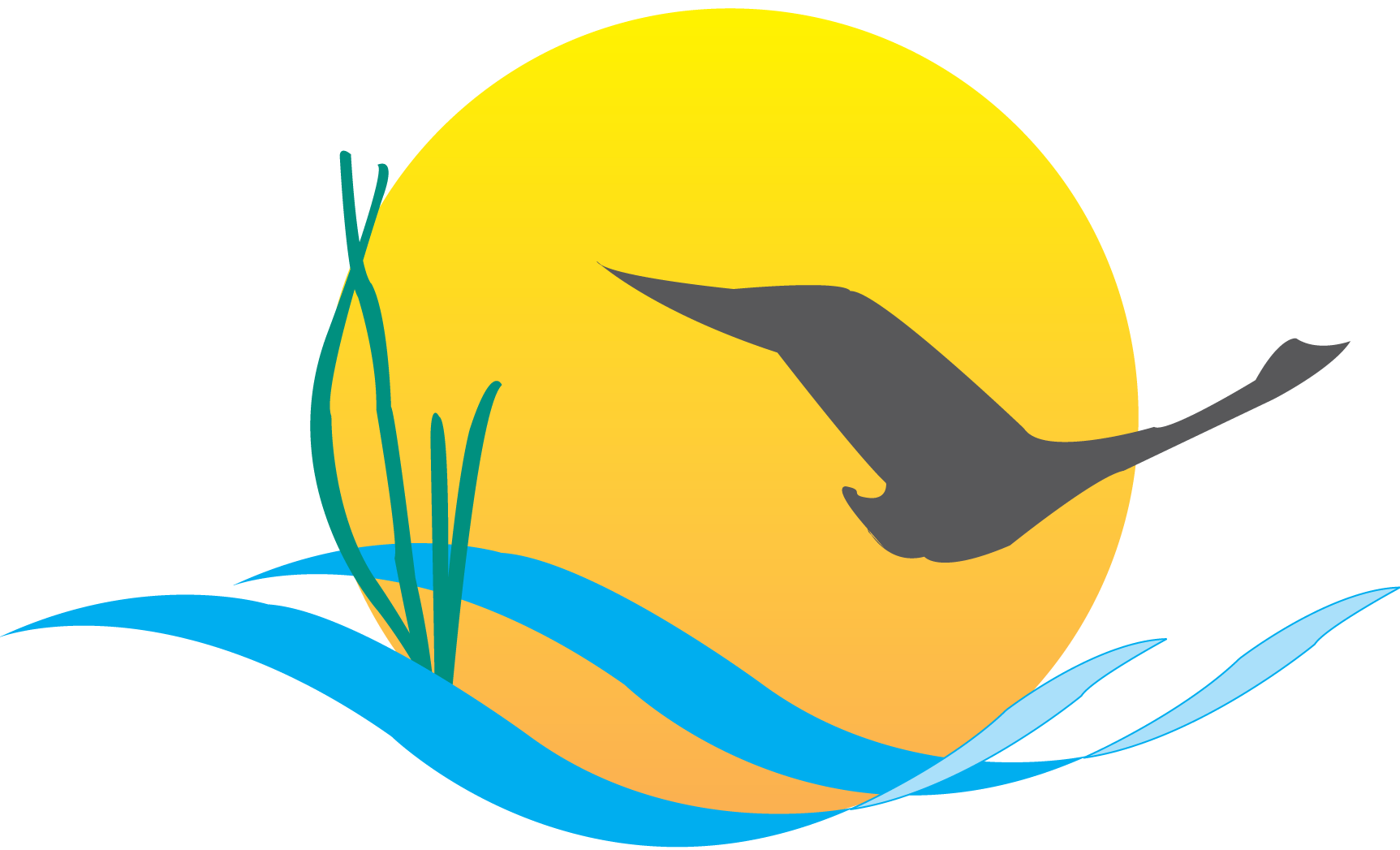 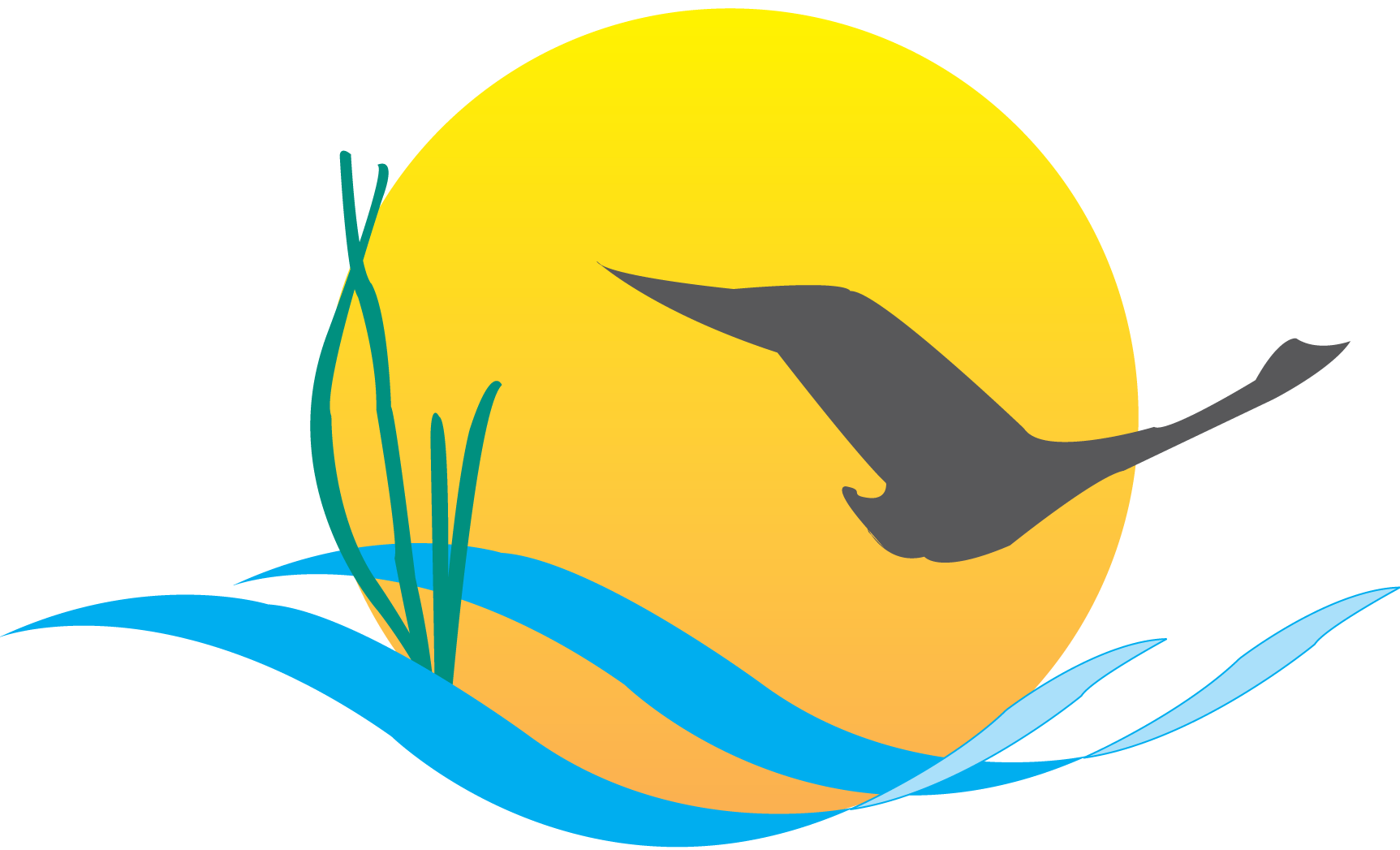 Communications Workgroup Monthly MeetingSeptember 3, 2015  9:45AM-11:00AM Fish ShackChesapeake Bay Program Office AgendaRound Robin/GIT Updates 							9:45-10:05CBP Editorial Calendar Review & Brainstorm Session	 			10:05-10:35(Stephanie Smith)
Land Use Data Development, Local Govt Review, CBP Use			10:35-11:00(Peter Claggett, Rich Batiuk)	Details: An overview of the forthcoming high-res land cover and Phase 6 land use data sets: who is developing them, what purpose they will serve, who is expected to review them at the jurisdictional level and what these reviewers will be looking for Plans to notify/contact data set reviewers at the jurisdictional level (with input from LGAC and Comm. Wkgrp. re: who might be appropriate for the role)Plans to train data set reviewersCommunications needs (which seems to consist primarily of letting oversight groups know our data sets are under improvement to better track our progress toward the Watershed Agreement) 
Upcoming Meeting:  October 1 CBP’s new Climate Change Coordinator – Zoe Johnson